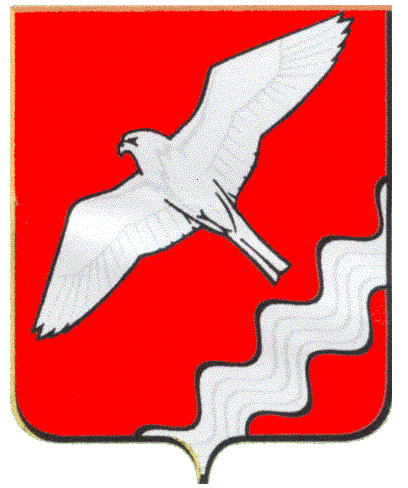 РЕВИЗИОННАЯ  КОМИССИЯМУНИЦИПАЛЬНОГО ОБРАЗОВАНИЯКРАСНОУФИМСКИЙ ОКРУГ                                                        РАСПОРЯЖЕНИЕ       от   30  июня 2016 г.  № 32г. Красноуфимск                                       Об утверждении  классификаторанарушений,  выявляемых  в ходе  внешнего   муниципальногофинансового   контроля.    В соответствии с Федеральным  законом «Об общих  принципах  организации местного  самоуправления в  Российской Федерации  от 06 октября 2003 года №131-ФЗ, статьями 20,32 Устава Муниципального образования  Красноуфимский округ  и Положением о Ревизионной комиссии Муниципального образования  Красноуфимский  округ:    1. Утвердить  классификатор  нарушений,  выявляемых  в ходе  внешнего муниципального   финансового   контроля (прилагается).    2. Должностными  лицами  Ревизионной  комиссии  Муниципального образования  Красноуфимский  округ  применять  в  работе  утвержденный классификатор  нарушений.   3. Ознакомить  с распоряжением  под роспись  должностных  лиц Ревизионной   комиссии   МО   Красноуфимский     округ.      4. Контроль за  исполнением  настоящего распоряжения оставляю за собой.Председатель  Ревизионной комиссииМО Красноуфимский округ                                                           И.Г.Тебнева.С  распоряжением   ознакомлены:                                                 О.В.Красильникова                                                                                                           А.В. Егорова                                                                                                                                                                                       Утвержденраспоряжением  Ревизионнойкомиссии МО Красноуфимский округ    от   30.06.2016 № 32КЛАССИФИКАТОРНАРУШЕНИЙ,ВЫЯВЛЯЕМЫХ В ХОДЕ ВНЕШНЕГО МУНИЦИПАЛЬНОГОАУДИТА (КОНТРОЛЯ)Вид нарушения/нарушениеПравовые основания квалификации нарушения <1>Единица измеренияГруппа нарушения <2>Мера ответственности1234561. Нарушения при формировании и исполнении бюджетов1. Нарушения при формировании и исполнении бюджетов1. Нарушения при формировании и исполнении бюджетов1. Нарушения при формировании и исполнении бюджетов1. Нарушения при формировании и исполнении бюджетов1. Нарушения при формировании и исполнении бюджетов1.1. Нарушения в ходе формирования бюджетов1.1. Нарушения в ходе формирования бюджетов1.1. Нарушения в ходе формирования бюджетов1.1. Нарушения в ходе формирования бюджетов1.1. Нарушения в ходе формирования бюджетов1.1. Нарушения в ходе формирования бюджетов1.1.1Нарушение порядка и сроков составления и (или) представления проектов бюджетов бюджетной системы Российской ФедерацииСтатьи 169, 184 Бюджетного кодекса Российской Федерациикол-во11.1.2Нарушение порядка применения бюджетной классификации Российской ФедерацииПриказ Министерства финансов Российской Федерации от 1 июля 2013 г. № 65н «Об утверждении указаний о порядке применения бюджетной классификации Российской Федерации»кол-во11.1.3Несоблюдение требований к составлению и (или) представлению проекта решения о внесении изменений в решение о бюджете на текущий финансовый год и плановый периодПоложение о бюджетном процессе муниципального образованиякол-во11.1.4Несоответствие (отсутствие) документов и материалов, представляемых одновременно с проектом бюджета, требованиям законодательстваСтатья 184.2 Бюджетного кодекса Российской Федерациикол-во11.1.5Нарушение порядка ведения реестра расходных обязательствПункт 3, абзац 1 пункта 4, абзац 1 пункта 5 статьи 87 Бюджетного кодекса Российской ФедерацииПорядок ведения реестра расходных обязательств муниципального образования, утвержденный местной администрациейкол-во11.1.6Нарушение порядка представления реестра расходных обязательств муниципального образованияАбзац 2 пункта 4, абзац 2 пункта 5 статьи 87 Бюджетного кодекса Российской ФедерацииПриказ Минфина России от 19 апреля 2012 г. № 49н «Об утверждении Порядка представления реестров расходных обязательств субъектов Российской Федерации и сводов реестров расходных обязательств муниципальных образований, входящих в состав субъекта Российской Федерации»кол-во11.1.13Нарушение порядка формирования бюджетных ассигнований дорожных фондовПункты 3, 4, 5 статьи 179.4 Бюджетного кодекса Российской ФедерацииПорядок формирования и использования бюджетных ассигнований муниципального дорожного фонда, утвержденный решением представительного органа муниципального образования кол-во, кол-во и тыс. рублей11.1.14Несоблюдение требований по формированию резервного фонда местной администрацииСтатья 81.1Бюджетного кодекса Российской Федерациикол-во11.1.15Нарушение главным распорядителем бюджетных средств порядка планирования бюджетных ассигнований и методики, устанавливаемой соответствующим финансовым органомПодпункт 4 пункта 1 статьи 158, пункт 1 статьи 174.2 Бюджетного кодекса Российской Федерациикол-во, кол-во и тыс. рублей11.1.16Нарушение запрета на предоставление казенному учреждению бюджетных кредитов и (или) субсидийПункт 10 статьи 161 Бюджетного кодекса Российской Федерациикол-во и тыс. рублей1Статья 15.15.8 Кодекса Российской Федерации об административных правонарушениях1.1.17Нарушение запрета на предоставление и получение казенным учреждением кредитов (займов), приобретение ценных бумагПункт 10 статьи 161 Бюджетного кодекса Российской Федерациикол-во и тыс. рублей11.1.18Нарушение порядка принятия решений о разработке муниципальных программ, их формирования и оценки их планируемой эффективности муниципальных программСтатья 179 Бюджетного кодекса Российской ФедерацииПорядок разработки, реализации и оценки эффективности муниципальныхпрограмм, утвержденный местной администрациейкол-во11.1.19Нарушение порядка разработки и утверждения ведомственных целевых программСтатья 179.3 Бюджетного кодекса Российской ФедерацииПорядокразработки, утвержденияи реализации ведомственных целевых программ, утвержденныйместной кол-во11.1.23Нарушение порядка разработки прогнозного плана (программы) приватизации муниципального имуществаПункт  1 статьи 10 Федерального закона от 21 декабря 2001 г. № 178-ФЗ «О приватизации государственного и муниципального имущества»Правовой актутверждающийправила разработки прогнозного плана (программы) приватизации муниципальногоимущества кол-во11.2. Нарушения в ходе исполнения бюджетов1.2. Нарушения в ходе исполнения бюджетов1.2. Нарушения в ходе исполнения бюджетов1.2. Нарушения в ходе исполнения бюджетов1.2. Нарушения в ходе исполнения бюджетов1.2. Нарушения в ходе исполнения бюджетов1.2.1Нарушение положений нормативного правового акта местной администрации о мерах по реализации решения о бюджете на текущий финансовый год и на плановый периодРешение о бюджетекол-во, кол-во и тыс. рублей11.2.2Нарушение порядка реализации муниципальных программСтатья 179 Бюджетного кодекса Российской ФедерацииПорядок разработки, реализации и оценки эффективности муниципальныхпрограмм, утвержденный местной администрацией кол-во, кол-во и тыс. рублей11.2.3Нарушение порядка проведения оценки планируемой эффективности реализации муниципальных программПункт 3 статьи 179 Бюджетного кодекса Российской ФедерацииПорядок разработки, реализации и оценки эффективности муниципальныхпрограмм Российской Федерации, утвержденный местной администрацией кол-во11.2.4Нарушение порядка реализации ведомственных целевых программСтатья 179.3 Бюджетного кодекса Российской ФедерацииПоложение о разработке, утверждении и реализации ведомственных целевых программ, утвержденное  местной администрациейкол-во, кол-во и тыс. рублей11.2.6Нарушение порядка применения бюджетной классификации Российской ФедерацииПриказ Министерства финансов Российской Федерации от 1 июля 2013 г. № 65н «Об утверждении указаний о порядке применения бюджетной классификации Российской Федерации»кол-во, кол-во и тыс. рублей11.2.7Нарушение запрета на размещение бюджетных средств на банковских депозитах, получение дополнительных доходов в процессе исполнения бюджета за счет размещения бюджетных средств на банковских депозитах и передача полученных доходов в доверительное управлениеСтатья 236 Бюджетного кодекса Российской Федерациикол-во и тыс. рублей1Статья 15.15.12 Кодекса Российской Федерации об административных правонарушениях1.2.8Неперечисление (несвоевременное или неполное перечисление) в бюджет доходов от использования имущества, находящегося в муниципальной собственности, и платных услуг, оказываемых казенными учреждениями, средств безвозмездных поступлений и иной приносящей доход деятельностиПункт 5 статьи 41, пункт 3 статьи 161 Бюджетного кодекса Российской ФедерацииРешение о бюджетекол-во и тыс. рублей11.2.9Несоблюдение обязательности зачисления доходов бюджетов бюджетной системы Российской Федерации и иных поступлений в бюджетную систему Российской ФедерацииПункт 1 статьи 40 Бюджетного кодекса Российской ФедерацииРешение о бюджетекол-во и тыс. рублей11.2.10.Невозврат либо несвоевременный возврат бюджетного кредита, предоставленного бюджету бюджетной системы Российской ФедерацииПункт 2 статьи 93.2, 93.3 Бюджетного кодекса Российской Федерациикол-во, кол-во и тыс. рублей1Части 1, 3 статьи 15.15 Кодекса Российской Федерации об административных правонарушениях1.2.11Невозврат либо несвоевременный возврат бюджетного кредита, предоставленного юридическому лицуПункт 2 статьи 93.2 Бюджетного кодекса Российской Федерациикол-во, кол-во и тыс. рублей1Части 2, 4 статьи 15.15 Кодекса Российской Федерации об административных правонарушениях1.2.12Неперечисление либо несвоевременное перечисление платы за пользование бюджетным кредитом, предоставленным бюджету бюджетной системы Российской ФедерацииПункт 2 статьи 93.2, 93.3 Бюджетного кодекса Российской Федерациикол-во, кол-во и тыс. рублей1Части 1, 3 статьи 15.15.1 Кодекса Российской Федерации об административных правонарушениях1.2.13Неперечисление либо несвоевременное перечисление платы за пользование бюджетным кредитом, предоставленным юридическому лицуПункт 2 статьи 93.2 Бюджетного кодекса Российской Федерациикол-во, кол-во и тыс. рублей1Части 2, 4 статьи 15.15.1 Кодекса Российской Федерации об административных правонарушениях1.2.14Нарушение условий и порядка предоставления бюджетного кредитаПункт 2 статьи 93.2, 93.3 Бюджетного кодекса Российской ФедерацииРешение о бюджетекол-во, кол-во и тыс. рублей1Статья 15.15.2 Кодекса Российской Федерации об административных правонарушениях1.2.17Нарушение порядка использования бюджетных ассигнований дорожных фондов (за исключением нарушений по п. 1.2.18)Пункт 5 статьи 179.4 Бюджетного кодекса Российской ФедерацииПорядок формирования и использования бюджетных ассигнований муниципального дорожного фонда, установленный решением представительного органа муниципального образованиякол-во, кол-во и тыс. рублей11.2.18Использование бюджетных ассигнований дорожных фондов на цели, не соответствующие целям их предоставленияПункт 5 статьи 179.4 Бюджетного кодекса Российской ФедерацииПорядок формирования и использования бюджетных ассигнований муниципального дорожного фонд,а установленный решением представительного органа муниципального образованиякол-во и тыс. рублей8Статья 15.14 Кодекса Российской Федерации об административных правонарушения1.2.18Использование бюджетных ассигнований дорожных фондов на цели, не соответствующие целям их предоставленияПункт 5 статьи 179.4 Бюджетного кодекса Российской ФедерацииПорядок формирования и использования бюджетных ассигнований муниципального дорожного фонд,а установленный решением представительного органа муниципального образованиякол-во и тыс. рублей8Статья 285.1 Уголовного кодекса Российской Федерации1.2.26Несоблюдение Порядка обоснования, направления и использования бюджетных ассигнований резервных фондов местных администраций (за исключением нарушений по п. 1.2.27)Пункты 4, 6 статьи 81 Бюджетного кодекса Российской ФедерацииПорядок использования бюджетных ассигнований резервного фондапредусмотренных в составеместного бюджета,установленный местной администрациейкол-во, кол-во и тыс. рублей11.2.27Использование бюджетных ассигнований резервных фондов местных администраций на цели, не соответствующие целям их предоставленияПункт 4, 6 статьи 81 Бюджетного кодекса Российской ФедерацииПорядок использования бюджетных ассигнований резервного фондапредусмотренных в составеместного бюджета,установленный местной администрациейкол-во и тыс. рублей8Статья 15.14 Кодекса Российской Федерации об административных правонарушениях1.2.27Использование бюджетных ассигнований резервных фондов местных администраций на цели, не соответствующие целям их предоставленияПункт 4, 6 статьи 81 Бюджетного кодекса Российской ФедерацииПорядок использования бюджетных ассигнований резервного фондапредусмотренных в составеместного бюджета,установленный местной администрациейкол-во и тыс. рублей8Статья 285.1 Уголовного кодекса Российской Федерации1.2.27Использование бюджетных ассигнований резервных фондов местных администраций на цели, не соответствующие целям их предоставленияПункт 4, 6 статьи 81 Бюджетного кодекса Российской ФедерацииПорядок использования бюджетных ассигнований резервного фондапредусмотренных в составеместного бюджета,установленный местной администрациейкол-во и тыс. рублей8Статья 285.1 Уголовного кодекса Российской Федерации1.2.30Несоблюдение порядка осуществления муниципальных заимствованийСтатьи 103, 104, 106, 110.1 Бюджетного кодекса Российской Федерациикол-во, кол-во и тыс. рублей11.2.31Несоблюдение требований к выпуску муниципальных ценных бумагСтатья 114 Бюджетного кодекса Российской ФедерацииСтатья 5 федерального закона от 29 июля 1998 г. № 136-ФЗ «Об особенностях эмиссии и обращения государственных и муниципальных ценных бумаг»кол-во, кол-во и тыс. рублей11.2.33Нарушение сроков обслуживания и погашения муниципального долгаСтатья 119 Бюджетного кодекса Российской Федерациикол-во1Статья 15.15.13 Кодекса Российской Федерации об административных правонарушениях1.2.34Предоставление и исполнение муниципальных гарантий с нарушением установленного порядка и условийСтатьи 115.2,117 Бюджетного кодекса Российской ФедерацииРешение о бюджетекол-во11.2.35Несоблюдение требований к эмиссии и обращению муниципальных ценных бумагСтатьи 4 - 6, 9 Федерального закона от 29 июля 1998 г. № 136-ФЗ «Об особенностях эмиссии и обращения государственных и муниципальных ценных бумаг»кол-во11.2.36Несоблюдение требований порядка ведения муниципальной долговой книгиСтатья 121 Бюджетного кодекса Российской ФедерацииПорядок ведения муниципальной долговой книги, установленный местной администрациейкол-во11.2.38Неправомерное предоставление льгот, отсрочек, рассрочек по платежам в бюджет.Пункт  1 статьи 64 Бюджетного кодекса Российской ФедерацииПункты 1, 3 статьи 56 Налогового Кодекса Российской ФедерацииРешение о бюджетекол-во, кол-во и тыс. рублей11.2.39Неправомерное списание задолженности по платежам в бюджеты бюджетной системы Российской ФедерацииСтатья 59 Налогового кодекса Российской Федерациикол-во и тыс. рублей11.2.40Нарушение порядка зачисления в бюджет сумм денежных взысканий (штрафов) и иных сумм принудительного изъятияСтатья 46 Бюджетного кодекса Российской Федерациикол-во и тыс. рублей11.2.41Несоблюдение порядка открытия и ведения лицевых счетов для учета операций по исполнению бюджетаПункт 4 статьи 161, 220.1 Бюджетного кодекса Российской ФедерацииПорядок открытия и ведения лицевых счетов финансовым органом муниципального образования, установленный финансовым органом муниципального образованиякол-во11.2.42Несоблюдение порядка составления и ведения сводной бюджетной росписиСтатья 217 Бюджетного кодекса Российской ФедерацииПорядок составления и ведения сводной бюджетной росписи местногобюджета и бюджетных росписей главных распорядителей средств местногобюджета (главных администраторов источников финансирования дефицита местногобюджета), установленный финансовым органом муниципального образованиякол-во11.2.43Несоблюдение порядка составления и ведения бюджетной росписи главными распорядителями (распорядителями) бюджетных средств, включая внесение в нее измененийПодпункт 5 пункта 1 статьи 158, статья 219.1 Бюджетного кодекса Российской ФедерацииПорядок составления и ведения сводной бюджетной росписи местного бюджета и бюджетных росписей главных распорядителей средств местного бюджета (главных администраторов источников финансирования дефицита местного бюджета), установленный финансовым органом муниципального образованиякол-во1Статья 15.15.9 Кодекса Российской Федерации об административных правонарушениях1.2.44Несвоевременное доведение до распорядителей и (или) получателей бюджетных средств бюджетных ассигнований и (или) лимитов бюджетных обязательствПодпункт 5 пункта 1 статьи 158, абзац 2 пункта 2 статьи 219.1 Бюджетного кодекса Российской ФедерацииПорядок составления и ведения сводной бюджетной росписи местного бюджета и бюджетных росписей главных распорядителей средств местного бюджета (главных администраторов источников финансирования дефицита местного бюджета), установленный финансовым органом муниципального образованиякол-во1Статья 15.15.11 Кодекса Российской Федерации об административных правонарушениях1.2.45Нарушение порядка составления, утверждения и ведения бюджетной сметы казенного учреждения (за исключением нарушений по п. 1.2.46)Пункт 2 статьи 161, статья 221 Бюджетного кодекса Российской ФедерацииПриказ Минфина РФ от 20 ноября 2007 г. № 112н «Об общих требованиях к порядку составления, утверждения и ведения бюджетных смет казенных учреждений»кол-во, кол-во и тыс. рублей1Статья 15.15.7 Кодекса Российской Федерации об административных правонарушениях1.2.46Расходование казенным учреждением бюджетных средств на цели, не соответствующие утвержденной бюджетной сметеПункт 2 статьи 161, статья 221 Бюджетного кодекса Российской ФедерацииПриказ Минфина РФ от 20 ноября 2007 г. № 112н «Об общих требованиях к порядку составления, утверждения и ведения бюджетных смет казенных учреждений»кол-во и тыс. рублей8Статья 15.14 Кодекса Российской Федерации об административных правонарушениях1.2.46Расходование казенным учреждением бюджетных средств на цели, не соответствующие утвержденной бюджетной сметеПункт 2 статьи 161, статья 221 Бюджетного кодекса Российской ФедерацииПриказ Минфина РФ от 20 ноября 2007 г. № 112н «Об общих требованиях к порядку составления, утверждения и ведения бюджетных смет казенных учреждений»кол-во и тыс. рублей8Статьи 285.1, 285.2 Уголовного кодекса Российской Федерации1.2.47Нарушение порядка формирования и (или) финансового обеспечения выполнения муниципального задания на оказание муниципальных услуг (выполнение работ) муниципальными учреждениями (за исключением нарушений по п. 1.2.48)Пункты 3, 4 статьи 69.2, абзац 3 пункта 1 статьи 78.1 Бюджетного кодекса Российской ФедерацииПункт 7 статьи 9.2 Федерального закона от 12 января 1996 г. № 7-ФЗ «О некоммерческих организациях»Пункт 5 статьи 4 Федерального закона от 3 ноября 2006 г. № 174-ФЗ «Об автономных учреждениях»Порядок формирования муниципального задания и порядок финансового обеспечения выполнения этого задания, установленный местной администрацией в отношении муниципальных бюджетных учрежденийкол-во, кол-во и тыс. рублей1Статья 15.15.15 Кодекса Российской Федерации об административных правонарушениях1.2.48Расходование бюджетными и автономными учреждениями средств субсидии на финансовое обеспечение выполнения муниципального задания на цели, не связанные с выполнением муниципального заданияАбзац 3 пункта 1 статьи 78.1 Бюджетного кодекса Российской ФедерацииПункт 7 статьи 9.2 Федерального закона от 12 января 1996 г. № 7-ФЗ «О некоммерческих организациях»Пункт 5 статьи 4 Федерального закона от 3 ноября 2006 г. № 174-ФЗ «Об автономных учреждениях»Порядок формирования муниципального задания и порядок финансового обеспечения выполнения этого задания, установленный местной администрацией в отношении муниципальных бюджетных учрежденийкол-во и тыс. рублей8Статья 15.14 Кодекса Российской Федерации об административных правонарушениях1.2.48Расходование бюджетными и автономными учреждениями средств субсидии на финансовое обеспечение выполнения муниципального задания на цели, не связанные с выполнением муниципального заданияАбзац 3 пункта 1 статьи 78.1 Бюджетного кодекса Российской ФедерацииПункт 7 статьи 9.2 Федерального закона от 12 января 1996 г. № 7-ФЗ «О некоммерческих организациях»Пункт 5 статьи 4 Федерального закона от 3 ноября 2006 г. № 174-ФЗ «Об автономных учреждениях»Порядок формирования муниципального задания и порядок финансового обеспечения выполнения этого задания, установленный местной администрацией в отношении муниципальных бюджетных учрежденийкол-во и тыс. рублей8Статьи 285.1, 285.2 Уголовного кодекса Российской Федерации1.2.49Нарушение порядка определения объема и условий предоставления из бюджетов бюджетной системы Российской Федерации субсидий бюджетным и автономным учреждениям на иные цели (за исключением нарушений по п. 1.2.50)Абзацы 4 пункта 1 статьи 78.1 Бюджетного кодекса Российской Федерациикол-во, кол-во и тыс. рублей1Статья 15.15.5 Кодекса Российской Федерации об административных правонарушениях1.2.50Расходование бюджетными и автономными учреждениями средств субсидии на иные цели не в соответствии с целями ее предоставленияАбзац 4 пункта 1 статьи 78.1 Бюджетного кодекса Российской Федерациикол-во и тыс. рублей8Статья 15.14 Кодекса Российской Федерации об административных правонарушениях1.2.50Расходование бюджетными и автономными учреждениями средств субсидии на иные цели не в соответствии с целями ее предоставленияАбзац 4 пункта 1 статьи 78.1 Бюджетного кодекса Российской Федерациикол-во и тыс. рублей8Статьи 285.1, 285.2 Уголовного кодекса Российской Федерации1.2.51Нарушения при установлении случаев и порядка предоставления из бюджетов бюджетной системы субсидий юридическим лицам (за исключением субсидии муниципальным учреждениям), индивидуальным предпринимателям, физическим лицам - производителям товаров, работ, услугПункты 1 - 6 статьи 78 Бюджетного кодекса Российской ФедерацииРешение о бюджетекол-во, кол-во и тыс. рублей1Статья 15.15.5 Кодекса Российской Федерации об административных правонарушениях1.2.52Нарушение порядка предоставления из бюджета в соответствии с решениямиместной администрации грантов в форме субсидий юридическим лицам (за исключением муниципальных учреждений), индивидуальным предпринимателям, физическим лицам (за исключением нарушений по п. 1.2.53)Пункт 7 статьи 78 Бюджетного кодекса Российской ФедерацииРешение о бюджетекол-во, кол-во и тыс. рублей1Статья 15.15.5 Кодекса Российской Федерации об административных правонарушениях1.2.53Расходование юридическими лицами (за исключением муниципальных учреждений), индивидуальными предпринимателями, физическими лицами средств грантов в форме субсидий, предоставляемых в соответствии с решениями местной администрации, не в соответствии с целями их предоставления,Пункт 7 статьи 78 Бюджетного кодекса Российской ФедерацииРешение о бюджетекол-во и тыс. рублей8Статья 15.14 Кодекса Российской Федерации об административных правонарушениях1.2.53Расходование юридическими лицами (за исключением муниципальных учреждений), индивидуальными предпринимателями, физическими лицами средств грантов в форме субсидий, предоставляемых в соответствии с решениями местной администрации, не в соответствии с целями их предоставления,Пункт 7 статьи 78 Бюджетного кодекса Российской ФедерацииРешение о бюджетекол-во и тыс. рублей8Статья 285.1 Уголовного кодекса Российской Федерации1.2.54Нарушение порядка определения объема и предоставления из бюджета субсидий иным некоммерческим организациям, не являющимся муниципальными учреждениями(за исключением нарушений по п. 1.2.55)Пункт 2 статьи 78.1 Бюджетного кодекса Российской Федерациикол-во, кол-во и тыс. рублей1Статья 15.15.5 Кодекса Российской Федерации об административных правонарушениях1.2.55Расходование иными некоммерческими организациями, не являющимися муниципальными учреждениями, средств субсидии, не в соответствии с целями ее предоставленияПункт 2 статьи 78.1 Бюджетного кодекса Российской Федерациикол-во и тыс. рублей8Статья 15.14 Кодекса Российской Федерации об административных правонарушенияхСтатья 285.1 Уголовного кодекса Российской Федерации1.2.56Нарушение порядка предоставления из бюджета в соответствии с решениями местной администрации грантов в форме субсидий некоммерческим организациям, не являющимся казенными учреждениями (за исключением нарушений по п. 1.2.57)Пункт 4 статьи 78.1 Бюджетного кодекса Российской ФедерацииРешение о бюджетекол-во, кол-во и тыс. рублей1Статья 15.15.5 Кодекса Российской Федерации об административных правонарушениях1.2.57Расходование некоммерческими организациями, не являющимися казенными учреждениями, средств грантов в форме субсидий, предоставляемых из бюджета в соответствии с решениями местной администрации, не в соответствии с целями их предоставленияПункт 4 статьи 78.1 Бюджетного кодекса Российской ФедерацииРешение о бюджетекол-во и тыс. рублей8Статья 15.14 Кодекса Российской Федерации об административных правонарушениях1.2.57Расходование некоммерческими организациями, не являющимися казенными учреждениями, средств грантов в форме субсидий, предоставляемых из бюджета в соответствии с решениями местной администрации, не в соответствии с целями их предоставленияПункт 4 статьи 78.1 Бюджетного кодекса Российской ФедерацииРешение о бюджетекол-во и тыс. рублей8Статья 285.1 Уголовного кодекса Российской Федерации1.2.58Несоблюдение порядка составления и ведения кассового планаСтатья 217.1 Бюджетного кодекса Российской ФедерацииПорядок составления и ведения кассового плана исполнения местного бюджета, установленный финансовым органом муниципального образованиякол-во11.2.59Принятие бюджетных обязательств в размерах, превышающих утвержденные бюджетные ассигнования и (или) лимиты бюджетных обязательствАбзац 3 статьи 162, пункт 3 статьи 219 Бюджетного кодекса Российской Федерациикол-во, кол-во и тыс. рублей1Статья 15.15.10 Кодекса Российской Федерации об административных правонарушениях1.2.60Нарушение требований при предоставлении дотаций бюджетам бюджетной системы Российской Федерации на выравнивание бюджетной обеспеченностиСтатьи 137, 138, 142.1 Бюджетного кодекса Российской Федерациикол-во и тыс. рублей1Статья 15.15.3 Кодекса Российской Федерации об административных правонарушениях1.2.61Нарушение порядка и условий предоставления межбюджетных субсидий (за исключением нарушений по п. 1.2.62)Статьи 142.2 и142.3 Бюджетного кодекса Российской Федерациикол-во, кол-во и тыс. рублей1Статья 15.15.3 Кодекса Российской Федерации об административных правонарушениях1.2.62Расходование средств межбюджетных субсидий не в соответствии с целями их предоставленияСтатьи 139, 142.2, 142.3 Бюджетного кодекса Российской Федерациикол-во и тыс. рублей8Статья 15.14 Кодекса Российской Федерации об административных правонарушениях1.2.62Расходование средств межбюджетных субсидий не в соответствии с целями их предоставленияСтатьи 139, 142.2, 142.3 Бюджетного кодекса Российской Федерациикол-во и тыс. рублей8Статьи 285.1, 285.2 Уголовного кодекса Российской Федерации1.2.63Нарушение порядка предоставления субвенций из бюджетов бюджетной системы Российской Федерации (за исключением нарушений по п. 1.2.64)Статьи 140 Бюджетного кодекса Российской Федерациикол-во, кол-во и тыс. рублей1Статья 15.15.3 Кодекса Российской Федерации об административных правонарушениях1.2.64Расходование средств субвенций из бюджетов бюджетной системы Российской Федерации не в соответствии с целями их предоставленияСтатьи 140 Бюджетного кодекса Российской Федерациикол-во и тыс. рублей8Статья 15.14 Кодекса Российской Федерации об административных правонарушенияхСтатья 285.1, 285.2 Уголовного кодекса Российской Федерации1.2.65Нарушение порядка предоставления иных межбюджетных трансфертов из бюджетов бюджетной системы Российской Федерации (за исключением нарушений по п. 1.2.66)Статьи 142.4, 142.5 Бюджетного кодекса Российской Федерациикол-во, кол-во и тыс. рублей1Статья 15.15.3 Кодекса Российской Федерации об административных правонарушениях1.2.66Расходование средств иных межбюджетных трансфертов из бюджетов бюджетной системы Российской Федерации не в соответствии с целями их предоставленияСтатьи 142.4, 142.5 Бюджетного кодекса Российской Федерациикол-во и тыс. рублей8Статья 15.14 Кодекса Российской Федерации об административных правонарушениях1.2.66Расходование средств иных межбюджетных трансфертов из бюджетов бюджетной системы Российской Федерации не в соответствии с целями их предоставленияСтатьи 142.4, 142.5 Бюджетного кодекса Российской Федерациикол-во и тыс. рублей8Статьи 285.1, 285.2 Уголовного кодекса Российской Федерации1.2.85 (2)Несоблюдение главным распорядителем средств местного бюджета, представлявшим в суде интересы муниципального образования, срока направления в финансовый орган муниципального образования информации о результатах рассмотрения дела, о наличии оснований и результатах обжалования судебного актаПункт 3 статьи 158, пункт 4 статьи 242.2 Бюджетного кодекса Российской Федерациикол-во1Статья 15.15.14 Кодекса Российской Федерации об административных правонарушениях1.2.86Несвоевременное или неполное исполнение судебного акта, предусматривающего обращение взыскания на средства местного бюджетаСтатья 242.2 Бюджетного кодекса Российской Федерациикол-во, кол-во и тыс. рублей11.2.89Непринятие мер по удержанию неустойки и ее своевременному перечислению в доход бюджета.Статья 332 Гражданского кодекса Российской Федерации.кол-во, кол-во и тыс. рублей11.2.90Неправомерное использование доходов, полученных сверх утвержденных решением о бюджетеПункт 2 статьи 232 Бюджетного кодекса Российской Федерациикол-во и тыс. рублей11.2.91Непредставление или представление с нарушением сроков бюджетной отчетности, либо представление заведомо недостоверной бюджетной отчетности, нарушение порядка составления и предоставления отчета об исполнении местного бюджетаСтатья 264.3 Бюджетного кодекса Российской Федерациикол-во1Статья 15.15.6 Кодекса Российской Федерации об административных правонарушениях1.2.92Непредставление отчета об использовании бюджетных ассигнований резервных местных администраций, прилагаемого к ежеквартальному и годовому отчетам об исполнении местного бюджета.Пункт 7 статьи 81 Бюджетного кодекса Российской Федерации.кол-во11.2.93Непредставление или представление с нарушением сроков отчетности, либо представление заведомо недостоверной отчетности бюджетных и автономных учрежденийПодпункты 7, 10 пункта 3.3 статьи 32 Федерального закона от 12 января 1996 г. № 7-ФЗ «О некоммерческих организациях»Статья 2 Федерального закона от 3 ноября 2006 г. № 174-ФЗ «Об автономных учреждениях»кол-во11.2.94 (2)Нарушение сроков представления главными администраторами средств бюджета годовой бюджетной отчетности в контрольно-счетный орган для внешней проверкиРоложении о бюджетном процессекол-во1Статья 15.15.6 Кодекса Российской Федерации об административных правонарушениях1.2.95Нарушение порядка и условий оплаты труда сотрудников  муниципальных органов, муниципальных служащих, работников муниципальных бюджетных, автономных и казенных учреждений <3>Правовые акты муниципального образования, устанавливающие порядок и условия оплаты труда сотрудников  муниципальных органов, муниципальных служащих, работников муниципальных бюджетных, автономных и казенных учрежденийкол-во, кол-во и тыс. рублей11.2.96Нарушение порядка обеспечения открытости и доступности сведений, содержащихся в документах, а равно как и самих документов муниципальных учреждений путем размещения на официальном сайте в информационно-телекоммуникационной сети «Интернет».Пункт 3.5 статьи 32 Федерального закона от 12 января 1996 г. № 7-ФЗ «О некоммерческих организациях»статья 2 Федерального закона от 3 ноября 2006 г. № 174-ФЗ «Об автономных учреждениях»кол-во11.2.97Неосуществление бюджетных полномочий главного распорядителя (распорядителя) бюджетных средств (за исключением нарушений, указанных в иных пунктах классификатора)Статья 158 Бюджетного кодекса Российской Федерациикол-во, кол-во и тыс. рублей11.2.98Неосуществление бюджетных полномочий главного администратора (администратора) доходов бюджета (за исключением нарушений, указанных в иных пунктах классификатора)Статья 160.1 Бюджетного кодекса Российской Федерациикол-во, кол-во и тыс. рублей11.2.99Неосуществление бюджетных полномочий главного администратора (администратора) источников финансирования дефицита бюджета (за исключением нарушений, указанных в иных пунктах классификатора)Статья 160.2 Бюджетного кодекса Российской Федерациикол-во, кол-во и тыс. рублей11.2.100Неосуществление бюджетных полномочий получателя бюджетных средств (за исключением нарушений, указанных в иных пунктах классификатора)Статья 162 Бюджетного кодекса Российской Федерациикол-во, кол-во и тыс. рублей11.2.101Нарушения при выполнении или невыполнение муниципальных задач и функций органами местного самоуправления (за исключением нарушений, указанных в иных пунктах классификатора)кол-во, кол-во и тыс. рублей11.2.106Несоблюдение предельного объема муниципального долгаПункт 4 статьи 219 Бюджетного Кодекса Российской Федерациикол-во и тыс. рублей11.3. Нарушения при реализации ФАИП и АИП1.3. Нарушения при реализации ФАИП и АИП1.3. Нарушения при реализации ФАИП и АИП1.3. Нарушения при реализации ФАИП и АИП1.3. Нарушения при реализации ФАИП и АИП1.3. Нарушения при реализации ФАИП и АИП1.3.4Нарушение порядка принятия решения о предоставлении субсидий из местного бюджета бюджетным учреждениям или автономным учреждениям, унитарным предприятиям на осуществление капитальных вложений в объекты капитального строительства муниципальной собственности и приобретение объектов недвижимого имуществаПункт 2 статьи 78.2 Бюджетного кодекса Российской ФедерацииПорядок принятия решения о предоставлении субсидии из местного бюджета на осуществление капитальных вложений в объекты муниципальной собственности, установленный местной администрацией муниципального образованиякол-во11.3.5Нарушение порядка предоставления муниципальным бюджетным и автономным учреждениям, муниципальным унитарным предприятиям субсидий на осуществление капитальных вложений в объекты капитального строительства муниципальной собственности и приобретение объектов недвижимого имущества (за исключением нарушений по п. 1.3.6)Пункты 2, 4 - 7 статьи 78.2 Бюджетного кодекса Российской ФедерацииПравила осуществления капитальных вложений в объекты муниципальной собственности за счет средств местного бюджета, утвержденные местной администрацией муниципального образованиякол-во, кол-во и тыс. рублей1Статья 15.15.5 Кодекса Российской Федерации об административных правонарушениях1.3.6Расходование муниципальными бюджетными и автономными учреждениями, муниципальными унитарными предприятиями средств субсидии на осуществление капитальных вложений в объекты капитального строительства муниципальной собственности и приобретение объектов недвижимого имущества, не в соответствии с целями ее предоставленияАбзац 3 пункта 4 статьи 78.2 Бюджетного кодекса Российской ФедерацииПравила осуществления капитальных вложений в объекты муниципальной собственности за счет средств местного бюджета, утвержденные местной администрацией муниципального образованиякол-во и тыс. рублей8Статья 15.14 Кодекса Российской Федерации об административных правонарушениях1.3.6Расходование муниципальными бюджетными и автономными учреждениями, муниципальными унитарными предприятиями средств субсидии на осуществление капитальных вложений в объекты капитального строительства муниципальной собственности и приобретение объектов недвижимого имущества, не в соответствии с целями ее предоставленияАбзац 3 пункта 4 статьи 78.2 Бюджетного кодекса Российской ФедерацииПравила осуществления капитальных вложений в объекты муниципальной собственности за счет средств местного бюджета, утвержденные местной администрацией муниципального образованиякол-во и тыс. рублей8Статья 285.1, 285.2 Уголовного кодекса Российской Федерации1.3.7Нарушение порядка принятия решения о подготовке и реализации бюджетных инвестиций в форме капитальных вложений в объекты капитального строительства муниципальной собственности или в приобретение объектов недвижимого имущества в муниципальную собственностьПункты 2, статьи 79 Бюджетного кодекса Российской ФедерацииСтатья 13 Федерального закона от 25 февраля 1999 г. № 39-ФЗ «Об инвестиционной деятельности в Российской Федерации, осуществляемой в форме капитальных вложений»Порядок принятия решения о подготовке и реализации бюджетных инвестиций в объекты муниципальной собственности, установленный местной администрацией муниципального образованиякол-во11.3.8Нарушение порядка предоставления бюджетных инвестиций в форме капитальных вложений в объекты капитального строительства муниципальной собственности или в приобретение объектов недвижимого имущества в муниципальную собственность (за исключением нарушений по п. 1.3.9)Пункты 2, 4 - 6 статьи 79 Бюджетного кодекса Российской ФедерацииПравила осуществления капитальных вложений в объекты муниципальной собственности за счет средств местного бюджета, утвержденные местной администрацией муниципального образованиякол-во, кол-во и тыс. рублей1Статья 15.15.4 Кодекса Российской Федерации об административных правонарушениях1.3.9Расходование средств бюджетных инвестиций в форме капитальных вложений в объекты капитального строительства муниципальной собственности или в приобретение объектов недвижимого имущества в муниципальную собственность не в соответствии с целями их предоставленияАбзац 4 пункта 4 статьи 79 Бюджетного кодекса Российской ФедерацииПравила осуществления капитальных вложений в объекты муниципальной собственности за счет средств местного бюджета, утвержденные местной администрацией муниципального образованиякол-во и тыс. рублей8Статья 15.14 Кодекса Российской Федерации об административных правонарушениях1.3.9Расходование средств бюджетных инвестиций в форме капитальных вложений в объекты капитального строительства муниципальной собственности или в приобретение объектов недвижимого имущества в муниципальную собственность не в соответствии с целями их предоставленияАбзац 4 пункта 4 статьи 79 Бюджетного кодекса Российской ФедерацииПравила осуществления капитальных вложений в объекты муниципальной собственности за счет средств местного бюджета, утвержденные местной администрацией муниципального образованиякол-во и тыс. рублей8Статья 285.1, 285.2 Уголовного кодекса Российской Федерации1.3.9Расходование средств бюджетных инвестиций в форме капитальных вложений в объекты капитального строительства муниципальной собственности или в приобретение объектов недвижимого имущества в муниципальную собственность не в соответствии с целями их предоставленияАбзац 4 пункта 4 статьи 79 Бюджетного кодекса Российской ФедерацииПравила осуществления капитальных вложений в объекты муниципальной собственности за счет средств местного бюджета, утвержденные местной администрацией муниципального образованиякол-во и тыс. рублей8Статья 285.1 Уголовного кодекса Российской Федерации1.3.12Нарушение порядка принятия решения о предоставлении бюджетных инвестиций в форме капитальных вложений в объекты капитального строительства и (или) на приобретение объектов недвижимого имущества юридическим лицам, не являющимся муниципальными учреждениями и муниципальными унитарными предприятиями (за исключением нарушений по п. 1.3.14)Пункт 1 статьи 80 Бюджетного кодекса Российской Федерациистатья 13 Федерального закона от 25 февраля 1999 г. № 39-ФЗ «Об инвестиционной деятельности в Российской Федерации, осуществляемой в форме капитальных вложений»кол-во1Статья 15.15.4 Кодекса Российской Федерации об административных правонарушениях1.3.13Нарушения требований к договорам, заключенным в связи с предоставлением бюджетных инвестиций в форме капитальных вложений в объекты капитального строительства и (или) на приобретение объектов недвижимого имущества юридическим лицам, не являющимся муниципальными учреждениями и муниципальными унитарными предприятиямиПункт 3 статьи 80 Бюджетного кодекса Российской Федерациикол-во11.3.14Расходование средств бюджетных инвестиций в форме капитальных вложений в объекты капитального строительства и (или) на приобретение объектов недвижимого имущества юридическим лицам, не являющимся муниципальными учреждениями и муниципальными унитарными предприятиями, не в соответствии с целями их предоставленияПункт 2 статьи 80 Бюджетного кодекса Российской Федерациикол-во и тыс. рублей8Статья 15.14 Кодекса Российской Федерации об административных правонарушениях1.3.14Расходование средств бюджетных инвестиций в форме капитальных вложений в объекты капитального строительства и (или) на приобретение объектов недвижимого имущества юридическим лицам, не являющимся муниципальными учреждениями и муниципальными унитарными предприятиями, не в соответствии с целями их предоставленияПункт 2 статьи 80 Бюджетного кодекса Российской Федерациикол-во и тыс. рублей8Статья 285.1 Уголовного кодекса Российской Федерации1.3.15Нарушение порядка проведения строительного контроля за ходом строительства объекта капитального строительстваСтатья 53 Градостроительного кодекса, статья 748 Гражданского кодекса Российской Федерации Постановление Правительства Российской Федерации от 21 июня 2010 г. № 468 «О порядке проведения строительного контроля при осуществлении строительства, реконструкции и капитального ремонта объектов капитального строительства»кол-во, кол-во и тыс. рублей11.3.16Нарушение порядка строительства, реконструкции, капитального ремонта объектов капитального строительства и ввода объектов в эксплуатациюСтатьи 51, 55 Градостроительного кодекса Российской Федерациикол-во1Статья 9.5 Кодекса Российской Федерации об административных правонарушениях <4>1.3.17Несоблюдение требования об обязательном проведении экспертизы проектной документации и результатов инженерных изысканий (в форме государственной экспертизы или негосударственной экспертизы)Статья 49 Градостроительного кодекса Российской ФедерацииПункт 5 постановления Правительства Российской Федерации от 5 марта 2007 г. № 145 «О порядке организации и проведения государственной экспертизы проектной документации и результатов инженерных изысканий».кол-во12. Нарушения ведения бухгалтерского учета, составления и представления бухгалтерской (финансовой) отчетности2. Нарушения ведения бухгалтерского учета, составления и представления бухгалтерской (финансовой) отчетности2. Нарушения ведения бухгалтерского учета, составления и представления бухгалтерской (финансовой) отчетности2. Нарушения ведения бухгалтерского учета, составления и представления бухгалтерской (финансовой) отчетности2. Нарушения ведения бухгалтерского учета, составления и представления бухгалтерской (финансовой) отчетности2. Нарушения ведения бухгалтерского учета, составления и представления бухгалтерской (финансовой) отчетности2.1Нарушение руководителем экономического субъекта требований организации ведения бухгалтерского учета, хранения документов бухгалтерского учета и требований по оформлению учетной политикиСтатьи 7, 8, 29 Федерального закона от 6 декабря 2011 г. № 402-ФЗ «О бухгалтерском учете»кол-во22.2Нарушение требований, предъявляемых к оформлению фактов хозяйственной жизни экономического субъекта первичными учетными документамиСтатья 9 Федерального закона от 6 декабря 2011 г. № 402-ФЗ «О бухгалтерском учете»кол-во, кол-во и тыс. руб.22.3Нарушение требований, предъявляемых к регистру бухгалтерского учетаСтатья 10 Федерального закона от 6 декабря 2011 г. № 402-ФЗ «О бухгалтерском учете»кол-во22.4Нарушение требований, предъявляемых к проведению инвентаризации активов и обязательств в случаях, сроках и порядке, а также к перечню объектов, подлежащих инвентаризации определенным экономическим субъектомСтатья 11 Федерального закона от 6 декабря 2011 г. № 402-ФЗ «О бухгалтерском учете»кол-во22.5Нарушение требований, предъявляемых к денежному измерению объектов бухгалтерского учета экономического субъекта в валюте Российской ФедерацииСтатья 12 Федерального закона от 6 декабря 2011 г. № 402-ФЗ «О бухгалтерском учете»кол-во22.6Нарушение требований к бухгалтерской (финансовой) отчетности при реорганизации или ликвидации юридического лицаСтатьи 16 и 17 Федерального закона от 6 декабря 2011 г. № 402-ФЗ «О бухгалтерском учете»кол-во22.7Нарушение требований, предъявляемых к организации и осуществлению внутреннего контроля фактов хозяйственной жизни экономического субъектаСтатья 19 Федерального закона от 6 декабря 2011 г. № 402-ФЗ «О бухгалтерском учете»кол-во22.8Нарушение порядка работы с денежной наличностью и порядка ведения кассовых операций, а также нарушение требований об использовании специальных банковских счетовУказание Банка России от 7 октября 2013 г. № 3073-У «Об осуществлении наличных расчетов»Указание Банка России от 11 марта 2014 г. № 3210-У «О порядке ведения кассовых операций юридическими лицами и упрощенном порядке ведения кассовых операций индивидуальными предпринимателями и субъектами малого предпринимательства»кол-во и тыс. рублей2Статья 15.1 Кодекса Российской Федерации об административных правонарушениях2.9Нарушение общих требований к бухгалтерской (финансовой) отчетности экономического субъекта, в том числе к ее составуСтатья 13, 14 Федерального закона от 6 декабря 2011 г. № 402-ФЗ «О бухгалтерском учете»кол-во22.10Нарушение сроков отчетного периода и отчетной даты для промежуточной и (или) годовой бухгалтерской (финансовой) отчетности экономического субъектаСтатья 15 Федерального закона от 6 декабря 2011 г. № 402-ФЗ «О бухгалтерском учете»кол-во22.11Нарушение требований, предъявляемых к применению правил ведения бухгалтерского учета и составления бухгалтерской отчетности, утвержденных уполномоченными федеральными органами исполнительной власти и Центральным банком Российской ФедерацииЧасть 1 статьи 30 Федерального закона от 6 декабря 2011 г. № 402-ФЗ «О бухгалтерском учете»кол-во22.12Грубое нарушение правил ведения бухгалтерского учета, выразившееся в искажении любой статьи (строки) формы бухгалтерской отчетности не менее чем на 10 процентовЧасть 3 статьи 9 Федерального закона от 6 декабря 2011 г. № 402-ФЗ «О бухгалтерском учете»кол-во и тыс. рублей2Статья 15.11 Кодекса Российской Федерации об административных правонарушениях3. Нарушения в сфере управления и распоряжения муниципальной собственностью3. Нарушения в сфере управления и распоряжения муниципальной собственностью3. Нарушения в сфере управления и распоряжения муниципальной собственностью3. Нарушения в сфере управления и распоряжения муниципальной собственностью3. Нарушения в сфере управления и распоряжения муниципальной собственностью3. Нарушения в сфере управления и распоряжения муниципальной собственностью3.2Несоблюдение ограничений по участию унитарных предприятий в коммерческих и некоммерческих организацияхЧасти 1 статьи 6 Федерального закона от 14 ноября 2002 г. № 161-ФЗ «О государственных и муниципальных унитарных предприятиях»кол-во33.3Распоряжение унитарным предприятием вкладом (долей) в уставном (складочном) капитале хозяйственного общества или товарищества, акциями акционерного общества без согласия собственника его имуществаЧасть 2 статьи 6 Федерального закона от 14 ноября 2002 г. № 161-ФЗ «О государственных и муниципальных унитарных предприятиях»кол-во33.4Нарушение порядка учреждения унитарного предприятия, ограничений по целям создания унитарного предприятия (специальной правоспособности)Часть 1 статьи 295 Гражданского кодекса Российской ФедерацииСтатьи 8 - 10 Федерального закона от 14 ноября 2002 г. № 161-ФЗ «О государственных и муниципальных унитарных предприятиях»кол-во33.5Нарушение порядка формирования, увеличения/уменьшения уставного фонда унитарного предприятияСтатьи 12 - 15 Федерального закона от 14 ноября 2002 г. № 161-ФЗ «О государственных и муниципальных унитарных предприятиях»кол-во33.6Нарушение порядка распоряжения имуществом унитарного предприятияЧасть 2 статьи 295, часть 1 статьи 296, часть 1 статьи 297 Гражданского кодекса Российской ФедерацииСтатья 18, 19 Федерального закона от 14 ноября 2002 г. № 161-ФЗ «О государственных и муниципальных унитарных предприятиях»кол-во33.7Ненадлежащее осуществление полномочий собственника имущества унитарного предприятия, злоупотребления при осуществлении таких прав, в том числе влекущее убыточную/неприбыльную деятельность предприятия, получение меньшей, чем возможно, прибылиСтатьи 20, 20.1, 26 Федерального закона от 14 ноября 2002 г. № 161-ФЗ «О государственных и муниципальных унитарных предприятиях»кол-во33.8Несоблюдение ограничений для руководителя унитарного предприятияЧасть 2 статьи 21 Федерального закона от 14 ноября 2002 г. № 161-ФЗ «О государственных и муниципальных унитарных предприятиях»кол-во33.9Ненадлежащее выполнение обязанностей руководителя унитарного предприятия, в том числе влекущее убыточную/ неприбыльную деятельность предприятия, получение меньшей, чем возможно, прибылиСтатья 25 Федерального закона от 14 ноября 2002 г. № 161-ФЗ «О государственных и муниципальных унитарных предприятиях»кол-во3Статья 201 Уголовного кодекса Российской Федерации3.10Несоблюдение требований Федерального закона от 14 ноября 2002 г. № 161-ФЗ «О государственных и муниципальных унитарных предприятиях» в части присоединения дочерних предприятий к создавших им унитарным предприятиям.Часть 3 статьи 37 Федерального закона от 14 ноября 2002 г. № 161-ФЗ «О государственных и муниципальных унитарных предприятиях»кол-во33.11Нарушение порядка распоряжения имуществом автономного учрежденияЧасть 2 статьи 298 Гражданского кодекса Российской ФедерацииПункт 6 статьи 3 Федерального закона от 3 ноября 2006 г. № 174-ФЗ «Об автономных учреждениях»кол-во33.12Нарушение порядка распоряжения имуществом бюджетного учрежденияЧасть 3 статьи 298 Гражданского кодекса Российской ФедерацииПункты 10, 13, 14 статьи 9.2, пункт 3 статьи 27 Федерального закона от 12 января 1996 г. № 7-ФЗ «О некоммерческих организациях»кол-во33.13Нарушение порядка распоряжения имуществом казенного учрежденияЧасть 1 статьи 297, часть 4 статьи 298 Гражданского кодекса Российской ФедерацииСтатья 19 Федерального закона от 12 января 1996 г. № 7-ФЗ «О некоммерческих организациях»кол-во33.14Ненадлежащее осуществление органами местного самоуправления функций и полномочий учредителя муниципального бюджетного учрежденияФедеральный закон от 12 января 1996 г. № 7-ФЗ «О некоммерческих организациях»кол-во33.15Ненадлежащее осуществление органами местного самоуправления функций и полномочий учредителя муниципального казенного учрежденияФедеральный закон от 12 января 1996 г. № 7-ФЗ «О некоммерческих организациях»кол-во33.16Ненадлежащее осуществление органами местного самоуправления функций и полномочий учредителя муниципального автономного учрежденияФедеральный закон от 12 января 1996 г. № 7-ФЗ «О некоммерческих организациях»Федеральный закон от 3 ноября 2006 г. № 174-ФЗ «Об автономных учреждениях»кол-во33.17Нарушение порядка отнесения имущества автономного или бюджетного учреждения к категории особо ценного движимого имуществаФедеральный закон от 12 января 1996 г. № 7-ФЗ «О некоммерческих организациях»Постановление Правительства Российской Федерации от 26 июля 2010 г. № 538 «О порядке отнесения имущества автономного или бюджетного учреждения к категории особо ценного движимого имущества»кол-во33.18Нарушение порядка осуществления муниципальным бюджетным учреждением и муниципальным автономным учреждением полномочий по исполнению публичных обязательств перед физическим лицом, подлежащих исполнению в денежной форме, и финансового обеспечения их осуществленияФедеральный закон от 12 января 1996 г. № 7-ФЗ «О некоммерческих организациях»Порядок исполнения публичных обязательств перед физическим лицом, подлежащих исполнению в денежной форме, установленный органом местного самоуправлениякол-во33.20Неперечисление унитарными предприятиями в бюджет установленной части прибыли, остающейся в его распоряжении после уплаты налогов и иных обязательных платежейЧасти 2, 2.1 статьи 17 Федерального закона от 14 ноября 2002 г. № 161-ФЗ «О государственных и муниципальных унитарных предприятиях»кол-во и тыс. рублей33.21Нарушение порядка распределения доходов казенного предприятияЧасть 3 статьи 17 Федерального закона от 14 ноября 2002 г. № 161-ФЗ «О государственных и муниципальных унитарных предприятиях»кол-во33.22Осуществление прав собственника имущества унитарного предприятия с превышением полномочий, уклонение от осуществления полномочийЧасть 1 статьи 2, часть 2 статьи 21 Федерального закона от 14 ноября 2002 г. № 161-ФЗ «О государственных и муниципальных унитарных предприятиях»кол-во33.23Непроведение обязательного аудита бухгалтерской отчетности унитарного предприятияСтатья 26 Федерального закона от 14 ноября 2002 г. № 161-ФЗСтатья 5 Федерального закона от 30 декабря 2008 г. № 307-ФЗ «Об аудиторской деятельности»кол-во33.24Нарушение порядка учета и ведения реестра муниципального имуществаПриказ Минэкономразвития РФ от 30.08.2011 № 424«Об утверждении Порядка ведения органами местного самоуправления реестров муниципального имущества»кол-во33.25Нарушение порядка предоставления информации из реестра муниципального имуществаФедеральный закон от 27 июля 2010 г. № 210-ФЗ «Об организации предоставления государственных и муниципальных услуг»Пункт 8 Приказ Минэкономразвития РФ от 30.08.2011 № 424«Об утверждении Порядка ведения органами местного самоуправления реестров муниципального имущества»кол-во33.26Несоблюдение правообладателем порядка предоставления сведений для внесения в реестр муниципального имущества, исключения из реестра муниципального имуществаПриказ Минэкономразвития РФ от 30.08.2011 № 424«Об утверждении Порядка ведения органами местного самоуправления реестров муниципального имущества»33.27Несоблюдение требования государственной регистрации прав собственности, других вещных прав на недвижимые вещи, ограничений этих прав, их возникновения, перехода и прекращения за исключением земельных участковСтатья 131, 164 Гражданского кодекса Российской Федерациистатья 4 Федерального закона от 21 июля 1997 г. № 122-ФЗ «О государственной регистрации прав на недвижимое имущество и сделок с ним»кол-во33.28Нарушение порядка приватизации муниципального имуществаГлава III Федерального закона от 21 декабря 2001 г. № 178-ФЗ «О приватизации государственного и муниципального имущества»Постановление Правительства Российской Федерации от 27 августа 2012 г. № 860 «Об организации и проведении продажи государственного или муниципального имущества в электронной форме»Постановление Правительства Российской Федерации от 12 августа 2002 г. № 585 «Об утверждении Положения об организации продажи государственного или муниципального имущества на аукционе и Положения об организации продажи находящихся в государственной или муниципальной собственности акций открытых акционерных обществ на специализированном аукционе»Постановление Правительства Российской Федерации от 12 августа 2002 г. № 584 «Об утверждении Положения о проведении конкурса по продаже государственного или муниципального имущества»Постановление Правительства Российской Федерации от 28 ноября 2002 г. № 845 «О привлечении брокеров для продажи находящихся в государственной и муниципальной собственности акций открытых акционерных обществ через организатора торговли на рынке ценных бумаг»Постановление Правительства Российской Федерации от 22 июля 2002 г. № 549 «Об утверждении Положений об организации продажи государственного или муниципального имущества посредством публичного предложения и без объявления цены»кол-во33.29Нарушение требований к раскрытию информации о приватизации муниципального имущества уполномоченным органом местного самоуправления, открытыми акционерными обществами, акции которых находятся в муниципальной собственности,  с момента включения в прогнозный план (программу) приватизации муниципального имущества на соответствующий периодСтатья 15 Федерального закона от 21 декабря 2001 г. № 178-ФЗ «О приватизации государственного и муниципального имущества»кол-во33.30Несоблюдение требований, определяющих особенности порядка приватизации имуществаГлава V Федерального закона от 21 декабря 2001 г. № 178-ФЗ «О приватизации государственного и муниципального имущества»кол-во33.31Нарушение требований к оформлению сделок купли-продажи муниципального имуществаСтатья 32 Федерального закона от 21 декабря 2001 г. № 178-ФЗ «О приватизации государственного и муниципального имущества»кол-во33.32Нарушение условий оплаты и распределения денежных средств от продажи имуществаГлава VI Федерального закона от 21 декабря 2001 г. № 178-ФЗ «О приватизации государственного и муниципального имущества»кол-во и тыс. рублей33.33Нарушение порядка совершения сделок с недвижимым имуществом, находящимся на территории закрытого административно-территориального образованияСтатья 8 Закона Российской Федерации от 14 июля 1992 г. № 3297-1 «О закрытом административно-территориальном образовании»кол-во33.34Несоблюдение правил отнесения жилого помещения к специализированному жилищному фондуПостановление Правительства Российской Федерации от 26 января 2006 г. № 42 «Об утверждении правил отнесения жилого помещения к специализированному жилищному фонду и типовых договоров найма специализированных жилых помещений»кол-во33.35Нарушения порядка признания помещения жилым помещением, жилого помещения непригодным для проживания и многоквартирного дома аварийным и подлежащим сносу или реконструкцииПостановление Правительства Российской Федерации от 28 января 2006 г. № 47 «Об утверждении положения о признании помещения жилым помещением, жилого помещения непригодным для проживания и многоквартирного дома аварийным и подлежащим сносу или реконструкциикол-во33.36Неправомерное предоставление жилых помещений из жилищного фонда муниципального образованияСтатья 672 Гражданского кодекса Российской Федерации Пункт 3 статьи 2 и статья 57 Жилищного кодекса Российской Федерациикол-во, кол-во и тыс. рублей33.37Неправомерное предоставление в аренду, безвозмездное пользование, доверительное управление объектов муниципального имущества, в том числе предоставление муниципального имущества в пользование без оформления договорных отношений, с превышением полномочийСтатьи 15, 16, 17.1, 19 - 21 и пункт 2 статьи 24 Федерального закона от 26 июля 2006 г. № 135-ФЗ «О защите конкуренции»Федеральный закон от 29 июля 1998 г. № 135-ФЗ «Об оценочной деятельности в Российской Федерации»кол-во, кол-во и тыс. рублей33.39Неправомерное отнесение имущества к собственности муниципальных образованийСтатья 50 Федерального закона от 6 октября 2003 г. № 131-ФЗ «Об общих принципах организации местного самоуправления в Российской Федерации»Постановление Верховного Совета Российской Федерации от 27 декабря 1991 г. № 3020-1 «О разграничении государственной собственности в Российской Федерации на федеральную собственность, государственную собственность республик в составе Российской Федерации, краев, областей, автономной области, автономных округов, городов Москвы и Санкт-Петербурга и муниципальную собственность»кол-во33.40Несоблюдение порядка предоставления права постоянного (бессрочного) пользования земельными участкамиЗемельный кодекс Российской ФедерацииСтатья 268 Гражданского кодекса Российской Федерациикол-во33.41Несоблюдение порядка аренды земельных участковСтатья 22 Земельного кодекса Российской ФедерацииСтатьи 606 - 625 Гражданского кодекса Российской Федерациикол-во, кол-во и тыс. рублей33.42Несоблюдение порядка предоставления права безвозмездного срочного пользования земельными участкамиСтатья 24 Земельного кодекса Российской Федерациикол-во33.43Несоблюдение порядка обязательной регистрации возникновения, прав на земельные участкиСтатья 25, 26 Земельного кодекса Российской ФедерацииСтатья 4 Федерального закона от 21 июля 1997 г. № 122-ФЗ «О государственной регистрации прав на недвижимое имущество и сделок с ним»Статьи 130 - 132, 164 Гражданского кодекса Российской Федерациикол-во33.44Несоблюдение порядка купли-продажи земельных участков, находящихся в муниципальной собственности и неразграниченных земельных участковСтатья 37 Земельного кодекса Российской Федерациистатьи 549 - 558 Гражданского кодекса Российской Федерациикол-во33.45Несоблюдение порядка приобретения прав на земельные участки, находящиеся в муниципальной собственностиСтатьи 27, 35, Земельного кодекса Российской Федерациикол-во33.46Несоблюдение порядка приобретения земельного участка из земель, находящихся в муниципальной собственности, или права заключения договора аренды такого земельного участка на торгах (конкурсах, аукционах)Земельный кодекс Российской Федерациистатьи 447 - 449 Гражданского кодекса Российской Федерациикол-во33.47Несоблюдение порядка организации и проведения аукционов по продаже земельных участков из земель, находящихся в муниципальной собственности, либо права на заключение договоров аренды земельных участков из земель, находящихся в муниципальной собственности, для жилищного строительстваЗемельный кодекс Российской Федерациикол-во33.48Несоблюдение порядка предоставления земельных участков для строительства из земель, находящихся в муниципальной собственностиЗемельный кодекс Российской Федерациикол-во33.49Несоблюдение условий и порядка изъятия земельных участков для муниципальных нуждСтатья 49 Земельного кодекса Российской ФедерацииСтатьи 279 - 283 Гражданского кодекса Российской Федерациикол-во33.50Несоблюдение требований по подготовке, заключению, исполнению и прекращению концессионного соглашенияСтатьи 3 - 17 Федерального закона от 21 июля 2005 г. № 115-ФЗ «О концессионных соглашениях»кол-во33.51Нарушение права собственности муниципальных образований на драгоценные металлы и драгоценные камниФедеральный закон от 26 марта 1998 г. № 41-ФЗ «О драгоценных металлах и драгоценных камнях»кол-во33.57Несоблюдение условий и требований распоряжения добытыми и произведенными драгоценными металлами и драгоценными камнямиСтатья 20 Федерального закона от 26 марта 1998 г. № 41-ФЗ «О драгоценных металлах и драгоценных камнях»кол-во, кол-во и тыс. рублей3Статья 19.14. Кодекса Российской Федерации об административных правонарушениях <4>3.57Несоблюдение условий и требований распоряжения добытыми и произведенными драгоценными металлами и драгоценными камнямиСтатья 20 Федерального закона от 26 марта 1998 г. № 41-ФЗ «О драгоценных металлах и драгоценных камнях»кол-во, кол-во и тыс. рублей3Статья 192 Уголовного кодекса Российской Федерации3.58Нарушение порядка и условий использования и обращения драгоценных металлов и драгоценных камней, их лома и отходовСтатья 22 Федерального закона от 26 марта 1998 г. № 41-ФЗ «О драгоценных металлах и драгоценных камнях»кол-во33.60Непринятие мер по взиманию просроченной задолженности по арендной плате за пользование муниципальным имуществомГлава 34 Гражданского кодекса Российской Федерациикол-во и тыс. рублей33.61Несоблюдение требований порядка аренды муниципального имуществаНормативный правовой актопределяющий особенности аренды муниципального имуществакол-во34. Нарушения при осуществлении муниципальных закупок и закупок отдельными видами юридических лиц4. Нарушения при осуществлении муниципальных закупок и закупок отдельными видами юридических лиц4. Нарушения при осуществлении муниципальных закупок и закупок отдельными видами юридических лиц4. Нарушения при осуществлении муниципальных закупок и закупок отдельными видами юридических лиц4. Нарушения при осуществлении муниципальных закупок и закупок отдельными видами юридических лиц4. Нарушения при осуществлении муниципальных закупок и закупок отдельными видами юридических лиц4.1.Несоблюдения требований, в соответствии с которыми поставка товаров для муниципальных нужд осуществляется на основе муниципального контракта (договора)Статья 525 Гражданского кодекса Российской Федерациикол-во44.2Несоблюдения требований, в соответствии с которыми муниципальный контракт (договор) заключается на основе заказа на поставку товаров для муниципальных нужд, размещаемого в порядке, предусмотренном законодательством о размещении заказов на поставки товаров, выполнение работ, оказание услуг для муниципальных нуждСтатья 527 Гражданского кодекса Российской Федерациикол-во44.3Несоблюдения требований, в соответствии с которыми для муниципального заказчика, разместившего заказ, заключение муниципального контракта (договора) является обязательным, если иное не установлено закономСтатья 527 Гражданского кодекса Российской Федерациикол-во44.4Несоблюдение порядка заключения муниципального контракта (договора) на поставку товаров, выполнение работ, оказание услуг для муниципальных нуждСтатьи 525 - 534, 763 - 768 Гражданского кодекса Российской Федерациикол-во44.5Несоблюдение требований, в соответствии с которыми муниципальные контракты (договора) заключаются в соответствии с планом-графиком закупок товаров, работ, услуг для обеспечения муниципальных нужд, сформированным и утвержденным в установленном законодательством Российской Федерации о контрактной системе в сфере закупок товаров, работ, услуг для обеспечения государственных имуниципальных нужд Часть 2 статьи 72 Бюджетного кодекса Российской Федерациикол-во44.6Несоблюдение требований, в соответствии с которыми муниципальные контракты (договора) заключаются и оплачиваются в пределах лимитов бюджетных обязательствЧасть 2 статьи 72 Бюджетного кодекса Российской Федерациикол-во, кол-во и тыс. рублей4Статья 15.15.10 Кодекса Российской Федерации об административных правонарушениях4.7Нарушение порядка принятия решений о заключении муниципальных контрактов (договоров) на поставку товаров, выполнение работ, оказание услуг для обеспечения муниципальных нужд, осуществляемых в соответствии с законодательством Российской Федерации о контрактной системе в сфере закупок товаров, работ, услуг для обеспечения государственных и муниципальных нужд, на срок действия утвержденных лимитов бюджетных обязательствЧасть 3 статьи 72 Бюджетного кодекса Российской Федерациикол-во44.8Несоблюдение требований, в соответствии с которыми получатели бюджетных средств обязаны вести реестры закупок, осуществленных без заключения муниципальных контрактов (договоров)Часть 1 статьи 73 Бюджетного кодекса Российской Федерациикол-во44.9Несоблюдение требований, в соответствии с которыми реестры закупок, осуществленных без заключения муниципальных контрактов (договоров), должны содержать следующие сведения:краткое наименование закупаемых товаров, работ и услуг;наименование и местонахождение поставщиков, подрядчиков и исполнителей услуг;цена и дата закупкиЧасть 2 статьи 73 Бюджетного кодекса Российской Федерациикол-во44.10Нарушения порядка формирования контрактной службы (назначения контрактных управляющих)Статьи 38, 112 Федерального закона от 5 апреля 2013 г. № 44-ФЗ «О контрактной системе в сфере закупок товаров, работ, услуг для обеспечения государственных и муниципальных нужд»кол-во44.11Нарушения порядка формирования комиссии (комиссий) по осуществлению закупокСтатья 39 Федерального закона от 5 апреля 2013 г. № 44-ФЗ «О контрактной системе в сфере закупок товаров, работ, услуг для обеспечения государственных и муниципальных нужд»кол-во44.12Нарушения при выборе специализированной организации и наделении ее соответствующим функционаломСтатья 40 Федерального закона от 5 апреля 2013 г. № 44-ФЗ «О контрактной системе в сфере закупок товаров, работ, услуг для обеспечения государственных и муниципальных нужд»кол-во44.13Нарушения порядка организации централизованных закупокСтатья 26 Федерального закона от 5 апреля 2013 г. № 44-ФЗ ФЗ Федерального закона «О контрактной системе в сфере закупок товаров, работ, услуг для обеспечения государственных и муниципальных нужд»кол-во44.14Нарушения порядка организации совместных конкурсов и аукционовСтатья 25 Федерального закона от 5 апреля 2013 г. № 44-ФЗ «О контрактной системе в сфере закупок товаров, работ, услуг для обеспечения государственных и муниципальных нужд»кол-во44.15Нарушения при нормировании в сфере закупокСтатья 19 Федерального закона от 5 апреля 2013 г. № 44-ФЗ ФЗ Федерального закона «О контрактной системе в сфере закупок товаров, работ, услуг для обеспечения государственных и муниципальных нужд»кол-во44.16Нарушения при организации и проведении ведомственного контроля в сфере закупок в отношении подведомственных заказчиковСтатья 100 Федерального закона от 5 апреля 2013 г. № 44-ФЗ «О контрактной системе в сфере закупок товаров, работ, услуг для обеспечения государственных и муниципальных нужд»кол-во44.17Нарушения требований об обязательном общественном обсуждении крупных закупокСтатьи 20, 112 Федерального закона от 5 апреля 2013 г. № 44-ФЗ «О контрактной системе в сфере закупок товаров, работ, услуг для обеспечения государственных и муниципальных нужд»кол-во44.18Нарушения порядка формирования, утверждения и ведения плана закупок, порядка его размещения в открытом доступеСтатья 17 Федерального закона от 5 апреля 2013 г. № 44-ФЗ «О контрактной системе в сфере закупок товаров, работ, услуг для обеспечения государственных и муниципальных нужд»кол-во44.19Нарушения порядка формирования, утверждения и ведения плана-графика закупок, порядка его размещения в открытом доступеСтатья 21 Федерального закона от 5 апреля 2013 г. № 44-ФЗ «О контрактной системе в сфере закупок товаров, работ, услуг для обеспечения государственных и муниципальных нужд»кол-во44.20Отсутствие обоснования закупкиСтатьи 18, 22, 93 Федерального закона от 5 апреля 2013 г. № 44-ФЗ «О контрактной системе в сфере закупок товаров, работ, услуг для обеспечения государственных и муниципальных нужд»кол-во44.21Нарушения при обосновании закупкиСтатьи 13, 17, 18, 19 Федерального закона от 5 апреля 2013 г. № 44-ФЗ «О контрактной системе в сфере закупок товаров, работ, услуг для обеспечения государственных и муниципальных нужд»кол-во44.22Нарушения при обосновании и определении начальной (максимальной) цены контракта (договора), цены контракта (договора), заключаемого с единственным поставщикомСтатьи 18 и 22 Федерального закона от 5 апреля 2013 г. № 44-ФЗ «О контрактной системе в сфере закупок товаров, работ, услуг для обеспечения государственных и муниципальных нужд»кол-во, кол-во и тыс. рублей4Часть 1 статьи 7.29.1 Кодекса Российской Федерации об административных правонарушениях <4>4.23Нарушения при выборе конкурентного способа определения поставщика (подрядчика, исполнителя)Статьи 18, 21, 24, 48, 49, 56, 57, 59, 63, 72, 74 - 76, 82,83, 84 - 92 Федерального закона от 5 апреля 2013 г. № 44-ФЗ «О контрактной системе в сфере закупок товаров, работ, услуг для обеспечения государственных и муниципальных нужд»кол-во4Статья 7.29 Кодекса Российской Федерации об административных правонарушениях <4>4.24Включение в документацию (извещение) о закупке требований к участникам закупки, влекущих ограничение конкуренцииСтатья 31 Федерального закона от 5 апреля 2013 г. № 44-ФЗ «О контрактной системе в сфере закупок товаров, работ, услуг для обеспечения государственных и муниципальных нужд»кол-во4Часть 4 статьи 7.30 Кодекса Российской Федерации об административных правонарушениях <4>4.25Включение в документацию (извещение) о закупке требований к объекту закупки, приводящих к ограничению конкуренцииСтатьи 21, 31, 33 Федерального закона от 5 апреля 2013 г. № 44-ФЗ «О контрактной системе в сфере закупок товаров, работ, услуг для обеспечения государственных и муниципальных нужд»кол-во4Часть 4.1 статьи 7.30 Кодекса Российской Федерации об административных правонарушениях <4>4.26Ограничение доступа к информации о закупке, приводящей к необоснованному ограничению числа участников закупкиСтатьи 4, 7 Федерального закона от 5 апреля 2013 г. № 44-ФЗ «О контрактной системе в сфере закупок товаров, работ, услуг для обеспечения государственных и муниципальных нужд»кол-во4Части 1 - 1.4, 3, 8 статьи 7.30 Кодекса Российской Федерации об административных правонарушениях <4>4.27Несоблюдение требований к содержанию документации (извещения) о закупкеСтатьи 34, 44, 50, 64, 73, 83, 87, 96 Федерального закона от 5 апреля 2013 г. № 44-ФЗ «О контрактной системе в сфере закупок товаров, работ, услуг для обеспечения государственных и муниципальных нужд»кол-во4Часть 4.2 статьи 7.30 Кодекса Российской Федерации об административных правонарушениях <4>4.28Не включение в контракт (договор) обязательных условийСтатьи 34, 94, 96 Федерального закона от 5 апреля 2013 г. № 44-ФЗ «О контрактной системе в сфере закупок товаров, работ, услуг для обеспечения государственных и муниципальных нужд»кол-во4Часть 4.2 статьи 7.30 Кодекса Российской Федерации об административных правонарушениях <4>4.29Нарушения при формировании порядка оценки заявок и критериев этой оценкиСтатьи 32, 53, 83 Федерального закона от 5 апреля 2013 г. № 44-ФЗ «О контрактной системе в сфере закупок товаров, работ, услуг для обеспечения государственных и муниципальных нужд»кол-во4Часть 4 статьи 7.30 Кодекса Российской Федерации об административных правонарушениях <4>4.30Нарушения при установлении преимуществ отдельным участникам закупок (субъекты малого предпринимательства, социально ориентированные некоммерческие организации, учреждения и предприятия уголовно-исполнительной системы, организации инвалидов)Статьи 28, 29, 30 Федерального закона от 5 апреля 2013 г. № 44-ФЗ «О контрактной системе в сфере закупок товаров, работ, услуг для обеспечения государственных и муниципальных нужд»кол-во4Части 4.2, 11 статьи 7.30 Кодекса Российской Федерации об административных правонарушениях <4>4.31Несоответствие контракта (договора) требованиям, предусмотренным документацией (извещением) о закупке, протоколам закупки, заявке участника закупкиСтатьи 34, 54, 70, 78, 83, 90 Федерального закона от 5 апреля 2013 г. № 44-ФЗ «О контрактной системе в сфере закупок товаров, работ, услуг для обеспечения государственных и муниципальных нужд»кол-во4Части 1 - 2 статьи 7.32 Кодекса Российской Федерации об административных правонарушениях <4>4.32Нарушение сроков заключения контрактов (договоров)Статьи 54, 70, 78, 83, 90, 91, 93 Федерального закона от 5 апреля 2013 г. № 44-ФЗ «О контрактной системе в сфере закупок товаров, работ, услуг для обеспечения государственных и муниципальных нужд»кол-во4Часть 3 статьи 7.32 Кодекса Российской Федерации об административных правонарушениях <4>4.33Отсутствие обеспечения исполнения контракта (договора)Статьи 34, 45, 54, 70, 96 Федерального закона от 5 апреля 2013 г. № 44-ФЗ «О контрактной системе в сфере закупок товаров, работ, услуг для обеспечения государственных и муниципальных нужд»кол-во4Часть 1 статьи 7.32 Кодекса Российской Федерации об административных правонарушениях <4>4.34Нарушение при выборе способа определения поставщика (подрядчика, исполнителя) как закупка у единственного поставщика (подрядчика, исполнителя)Статья 93 Федерального закона от 5 апреля 2013 г. № 44-ФЗ «О контрактной системе в сфере закупок товаров, работ, услуг для обеспечения государственных и муниципальных нужд»кол-во и тыс. рублей4Статья 7.29 Кодекса Российской Федерации об административных правонарушениях <4>4.35Отсутствие в контракте (договоре) сведений о расчете и обосновании цены контракта (договора)Статья 93 Федерального закона от 5 апреля 2013 г. № 44-ФЗ «О контрактной системе в сфере закупок товаров, работ, услуг для обеспечения государственных и муниципальных нужд»кол-во44.36Нарушения, связанные с обеспечением заявок при проведении конкурсов и закрытых аукционовСтатьи 44, 45 Федерального закона от 5 апреля 2013 г. № 44-ФЗ «О контрактной системе в сфере закупок товаров, работ, услуг для обеспечения государственных и муниципальных нужд»кол-во4Часть 4 статьи 7.30 Кодекса Российской Федерации об административных правонарушениях <4>4.37Неприменение антидемпинговых мер при проведении конкурса и аукционаСтатьи 37, 96 Федерального закона от 5 апреля 2013 г. № 44-ФЗ «О контрактной системе в сфере закупок товаров, работ, услуг для обеспечения государственных и муниципальных нужд»кол-во44.38Нарушения при допуске (отказе в допуске) участников закупки, отстранении участника закупки от участия в определении поставщика (подрядчика, исполнителя) или при отказе от заключения контракта (договора)Статьи 31, 53, 67, 6978, 83 Федерального закона от 5 апреля 2013 г. № 44-ФЗ «О контрактной системе в сфере закупок товаров, работ, услуг для обеспечения государственных и муниципальных нужд»кол-во4Части 2 - 2.1, 6 статьи 7.30 Кодекса Российской Федерации об административных правонарушениях <4>4.39Нарушения при применении порядка оценки заявок, окончательных предложений участников закупки, в том числе критериев этой оценкиСтатьи 32, 53, 83 Федерального закона от 5 апреля 2013 г. № 44-ФЗ «О контрактной системе в сфере закупок товаров, работ, услуг для обеспечения государственных и муниципальных нужд»кол-во4Части 2, 7 статьи 7.30 Кодекса Российской Федерации об административных правонарушениях <4>4.40Нарушения требований к протоколам, составленным в ходе осуществления закупок, их содержанию и размещению в открытом доступеСтатьи 52, 53, 67, 68, 69, 78, 81, 82, 83, 85, 89, 90 Федерального закона от 5 апреля 2013 г. № 44-ФЗ «О контрактной системе в сфере закупок товаров, работ, услуг для обеспечения государственных и муниципальных нужд»кол-во4Статья 7.29, части 13 - 14 статьи 7.30 Кодекса Российской Федерации об административных правонарушениях <4>4.41Внесение изменений в контракт (договор) с нарушением требований, установленных законодательствомСтатьи 34, 95 Федерального закона от 5 апреля 2013 г. № 44-ФЗ «О контрактной системе в сфере закупок товаров, работ, услуг для обеспечения государственных и муниципальных нужд»кол-во, кол-во и тыс. рублей4Части 4 - 5 статьи 7.32 Кодекса Российской Федерации об административных правонарушениях <4>4.42Нарушения порядка расторжения контракта (договора)Статьи 34, 95 Федерального закона от 5 апреля 2013 г. № 44-ФЗ «О контрактной системе в сфере закупок товаров, работ, услуг для обеспечения государственных и муниципальных нужд»кол-во4Часть 6 статьи 7.32 Кодекса Российской Федерации об административных правонарушениях <4>4.43Отсутствие экспертизы результатов, предусмотренных контрактом (договором), и отчета о результатах отдельного этапа исполнения контракта (договора), о поставленном товаре, выполненной работе или об оказанной услугеСтатья 94 Федерального закона от 5 апреля 2013 г. № 44-ФЗ «О контрактной системе в сфере закупок товаров, работ, услуг для обеспечения государственных и муниципальных нужд»кол-во44.44Нарушения условий реализации контрактов (договоров), в том числе сроков реализации, включая своевременность расчетов по контракту (договору)Статьи 34, 94 Федерального закона от 5 апреля 2013 г. № 44-ФЗ «О контрактной системе в сфере закупок товаров, работ, услуг для обеспечения государственных и муниципальных нужд»кол-во, кол-во и тыс. рублей44.45Приемка и оплата поставленных товаров, выполненных работ, оказанных услуг, несоответствующих условиям контрактов (договоров)Глава 22 Гражданского Кодекса Российской ФедерацииСтатья 94 Федерального закона от 5 апреля 2013 г. № 44-ФЗ «О контрактной системе в сфере закупок товаров, работ, услуг для обеспечения государственных и муниципальных нужд»кол-во, кол-во и тыс. рублей44.46Неиспользование мер обеспечения исполнения обязательств (с недобросовестного поставщика (подрядчика, исполнителя) не удержаны обеспечение заявки, обеспечение исполнения контракта (договора)Статьи 34, 94, 96 Федерального закона от 5 апреля 2013 г. № 44-ФЗ «О контрактной системе в сфере закупок товаров, работ, услуг для обеспечения государственных и муниципальных нужд»кол-во и тыс. рублей44.47Неприменение мер ответственности по контракту (договору) (отсутствуют взыскания неустойки (пени, штрафы) с недобросовестного поставщика (подрядчика, исполнителя)Статьи 34, 94, 96 Федерального закона от 5 апреля 2013 г. № 44-ФЗ «О контрактной системе в сфере закупок товаров, работ, услуг для обеспечения государственных и муниципальных нужд»кол-во и тыс. рублей44.48Отсутствие утвержденного акта, регламентирующего правила закупки или его состав, порядок и форму его утвержденияСтатья 2 Федерального закона от 18 июля 2011 г. № 223-ФЗ «О закупках товаров, работ, услуг отдельными видами юридических лиц»кол-во4Часть 6 статьи 7.32.3 Кодекса Российской Федерации об административных правонарушениях <4>4.49Несоблюдение принципов и основных положений о закупкеСтатья 3 Федерального закона от 18 июля 2011 г. № 223-ФЗ «О закупках товаров, работ, услуг отдельными видами юридических лиц»кол-во, кол-во и тыс. рублей4Статья 7.32.3 Кодекса Российской Федерации об административных правонарушениях <4>4.53Непредставление, несвоевременное представление информации (сведений) и (или) документов, подлежащих включению в реестр контрактов, заключенных заказчиками, реестр контрактов, содержащего сведения, составляющие государственную тайну, или направление недостоверной информации (сведений) и (или) документов, содержащих недостоверную информациюЧасти 3 и 7 статьи 103, статья 104 Федерального закона от 5 апреля 2013 г. № 44-ФЗ «О контрактной системе в сфере закупок товаров, работ, услуг для обеспечения государственных и муниципальных нужд»Постановление Правительства Российской Федерации от 28 ноября 2013 г. № 1084 «О порядке ведения реестра контрактов, заключенных заказчиками, и реестра контрактов, содержащего сведения, составляющие государственную тайну»кол-во4Часть 2 статьи 7.31 Кодекса Российской Федерации об административных правонарушениях <4>4.55Невыполнение требований актов Банка России в сфере закупокПоложение Банка России от 29 декабря 2014 г. № 453-П «О порядке закупок Центральным банком Российской Федерации (Банком России)»Акты Банка Россиикол-во47. Иные нарушения7. Иные нарушения7. Иные нарушения7. Иные нарушения7. Иные нарушения7. Иные нарушения7.1Невыполнение в установленный срок законного предписания органа муниципального финансового контроляПункты 6 - 7 статьи 16 Федерального закона от 7 февраля 2011 г. № 6-ФЗ «Об общих принципах организации и деятельности контрольно-счетных органов субъектов Российской Федерациии муниципальных образований «кол-во7Часть 20 статьи 19.5 Кодекса Российской Федерации об административных правонарушениях7.2Отказ в предоставлении или уклонение от предоставления информации (документов, материалов) контрольно-счетным органам муниципальных образований (их должностным лицам), необходимой для осуществления их деятельностиСтатья 15 Федерального закона от 7 февраля 2011 г. № 6-ФЗ «Об общих принципах организации и деятельности контрольно-счетных органов субъектов Российской Федерациии муниципальных образований «кол-во77.3Непринятие мер по устранению причин и условий, способствовавших совершению административного правонарушениякол-во7Статья 19.6 Кодекса Российской Федерации об административных правонарушениях7.4Несвоевременное перечисление средств избирательным комиссиям, комиссиям референдума, кандидатам, избирательным объединениям, инициативным группам по проведению референдума, иным группам участников референдумакол-во7Статья 5.21 Кодекса Российской Федерации об административных правонарушениях7.5Осуществление деятельности без лицензии или с нарушением лицензионных требованийСтатья 12 Федерального закона от 4 мая 2011 г. № 99-ФЗ«О лицензировании отдельных видов деятельности»кол-во7Статья 14.1 Кодекса Российской Федерации об административных правонарушениях <4>7.5Осуществление деятельности без лицензии или с нарушением лицензионных требованийСтатья 12 Федерального закона от 4 мая 2011 г. № 99-ФЗ«О лицензировании отдельных видов деятельности»кол-во7Статья 171 Уголовного кодекса Российской Федерации7.6Нарушения порядка государственной регистрации прав на недвижимое имущество и сделок с ним, порядка ведения государственного кадастрового учета недвижимого имуществаГлавы 3, 4, статья 31 главы 5 Федерального закона «О государственной регистрации прав на недвижимое имущество и сделок с ним» от 21 июля 1997 г. № 122-ФЗГлава 3 Федерального закона от 24 июля 2007 г. № 221-ФЗ «О государственном кадастре недвижимости»кол-во7Статья 5.63 Кодекса Российской Федерации об административных правонарушениях <4>7.9Несоблюдение порядка реорганизации, ликвидации юридического лицаСтатьи 57 - 64 Гражданского кодекса Российской Федерациикол-во7Статья 173.1 Уголовного кодекса Российской Федерации7.10Неправомерные действия при банкротствеПункт 2 статьи 20.3, статья 67, пункт 2 статьи 99, пункт 2 статьи 129 Федерального закона от 26 октября 2002 г. № 127-ФЗ «О несостоятельности (банкротстве)»кол-во и тыс. рублей7Статья 195 Уголовного кодекса Российской Федерации7.11Преднамеренное банкротствоСтатья 10 Федерального закона от 26 октября 2002 г. № 127-ФЗ «О несостоятельности (банкротстве)»кол-во и тыс. рублей7Статья 196 Уголовного кодекса Российской Федерации7.12Фиктивное банкротствоСтатья 10 Федерального закона от 26 октября 2002 г. № 127-ФЗ «О несостоятельности (банкротстве)»кол-во и тыс. рублей7Статья 197 Уголовного кодекса Российской Федерации7.14Нарушения Правил осуществления внутреннего финансового контроля и внутреннего финансового аудита.Статья 160.2-1 Бюджетного кодекса Российской Федерациикол-во7